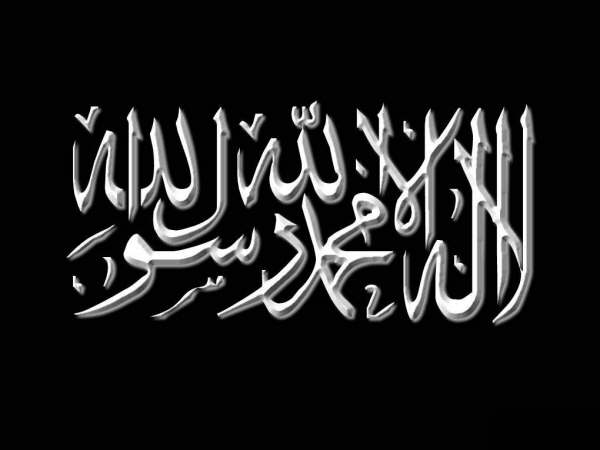 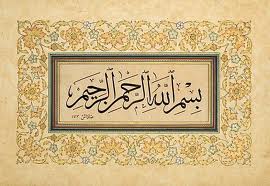 L’Imâm Muhammad Ibn ‘Abd Al-Wahhâb -qu’Allâh lui fasse Miséricorde- a dit :ولفظ الإسلام يتضمن الاستسلام، والانقياد، ويتضمن الإخلاص، فمن استسلم له ولغيره، فهو مشرك; ومن لم يستسلم له، فهو مستكبر.« Et le mot « Islam » inclus la soumission à Allah et la docilité. Et cela inclus aussi la consécration du culte à Allah. Ainsi, celui qui se soumet à Allah et à un autre : c’est un polythéiste, et celui qui ne se soumet pas de tout à Lui : c’est un orgueilleux. » Et il -qu’Allâh lui fasse Miséricorde- dit :الأصل الثاني: معرفة دين الإسلام بالأدلة، وهو الاستسلام لله بالتوحيد، والانقياد له بالطاعة، والبراءة من الشرك وأهله« Le deuxième principe : Connaître l’Islam sur base de preuves : et c’est de se soumettre à Allah par le biais du monothéisme, Lui être docile avec obéissance, et se séparer du Chirk et ceux qui le commettent. »Et il dit -qu’Allâh lui fasse Miséricorde- :وإن الذي يدخل الرجل في الإسلام هو توحيد الألوهية، وهو: أن لا يعبد إلا الله، لا ملكاً مقرباً، ولا نبياً مرسلاً؛ وذلك أن النبي  صلى الله عليه وسلم بُعث وأهل الجاهلية يعبدون أشياء مع الله: فمنهم من يدعو الأصنام، ومنهم من يدعو عيسى، ومنهم من يدعو الملائكة، فنهاهم عن هذا، وأخبرهم أن الله أرسله ليوحّد، ولا يدعى أحد من دونه، لا الملائكة ولا الأنبياء؛ فمن تبعه ووحد الله، فهو الذي شهد أن لا إله إلا الله، ومن عصاه ودعا عيسى والملائكة، واستنصرهم والتجأ إليهم، فهو الذي جحد لا إله إلا الله، مع إقراره أنه لا يخلق ولا يرزق إلا الله.« Certes, le biais par lequel l’homme entre dans l’Islam c’est l’Unicité d’Allah dans la divinité, ce qui veut dire : Qu’il n’adore rien d’autre qu’Allah ; ni un ange proche d’Allah, ni un prophète envoyé par Lui. Ceci car, le prophète que le salue et la paix soient sur lui, fut envoyé aux païens qui adoraient des choses avec Allah : en effet certains adoraient les idoles, d’autres invoquaient ‘Îsâ, d’autres invoquaient les anges… Et il leur interdit cela, et les informa qu’Allah l’a envoyé afin qu’Il soit adoré Lui Seul,  et que personne d’autre que Lui ne soit invoqué, que cela soit les anges ou les prophètes. Et donc, celui qui le suit et unifia Allah, c’est celui qui atteste qu’il n’y a de vrai dieu qu’Allah. Et celui qui lui désobéit et invoque ‘Îsâ et les anges, et leur implore l’aide et se réfugie vers eux, celui là a rejeté qu’il n’y a de vrai dieu qu’Allah, malgré qu’il reconnait que nul ne créé ni ne subvient en d’autre d’Allah. » Il dit aussi -qu’Allâh lui fasse Miséricorde- :أصل دين الإسلام، وقاعدته: أمران؛ الأول: الأمر بعبادة الله وحده لا شريك له؛ والتحريض على ذلك، والموالاة فيه، وتكفير من تركه 0 الثاني: الإنذار عن الشرك في عبادة الله، والتغليظ في ذلك، والمعاداة فيه، وتكفير من فعله 0« Le fondement de l’islam et son principe sont deux choses : Le premier : Le commandement d’adorer Allah, Seul et sans associé ; y inciter les gens, s'unir sur cela et bannir de l’Islam celui qui le délaisse. Le deuxième : Avertir contre le Chirk dans l’adoration d’Allah, faire preuve de sévérité sur cela, se séparer pour cela, et bannir de l’Islam celui qui le commet. »Par l’Imâm Muhammad Ibn ‘Abd Al-Wahhâb